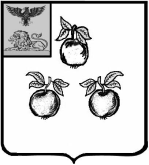 УПРАВЛЕНИЕ ОБРАЗОВАНИЯ АДМИНИСТРАЦИИМУНИЦИПАЛЬНОГО РАЙОНА «КОРОЧАНСКИЙ РАЙОН»ПРИКАЗКороча« 17 »  марта 2023 года	                                                                                                                                       №318Об утверждённых сроках, местах и порядке подачи и рассмотрения апелляций при проведении ГИА-9 на территории Белгородской области в 2023 году	В соответствии с приказом министерства образования Белгородской области от  15 марта 2023 года №841 «О сроках, местах и порядке подачи и рассмотрения апелляций при проведении ГИА-9  на территории Белгородской области в 2023 году», в целях своевременного информирования участников государственной итоговой аттестации по образовательным программам основного общего образования (далее - ГИА-9) о сроках, местах и порядке подачи и рассмотрения апелляций при проведении ГИА-9 в формах основного государственного экзамена (далее - ОГЭ) и государственного выпускного экзамена (далее - ГВЭ) на территории Корочанского района в 2023 году приказываю:Принять к исполнению приказ министерства образования Белгородской области от  15 марта 2023 года №841 «О сроках, местах и порядке подачи и рассмотрения апелляций при проведении ГИА-9  на территории Белгородской области в 2023 году».Начальнику отдела общего, дошкольного и дополнительного образования управления образования Богодуховой Л.Е. ознакомить руководителей образовательных учреждений с приказом министерства образования Белгородской области от  15 марта 2023 года №8411 «О сроках, местах и порядке подачи и рассмотрения апелляций при проведении ГИА-9  на территории Белгородской области в 2023 году».Заместителю директора-начальнику отдела развития образования МКУ «РЦ управления образования администрации Корочанского района» Литвиновой В.А. разместить приказ министерства образования Белгородской области от  15 марта  2023 года №841 «О сроках, местах и порядке подачи и рассмотрения апелляций при проведении ГИА-9  на территории Белгородской области в 2023 году» на официальном  сайте управления образования. Руководителям муниципальных бюджетных образовательных учреждений:Довести до сведения всех участников ГИА-9, а также их родителей (законных представителей), порядок  подачи  и рассмотрения апелляций о несогласии с выставленными баллами, поступивших в конфликтную комиссию при проведении ГИА-9, правила для участников ГИА-9 при рассмотрении апелляций, график работы конфликтной комиссии при проведении ГИА-9 в формах ОГЭ и ГВЭ в 2023 году на территории Белгородской области, утверждённый приказом министерства образования Белгородской области от     15 марта  2023 года №841 «О сроках, местах и порядке подачи и рассмотрения апелляций при проведении ГИА-9  на территории Белгородской области в 2023 году».Разместить порядок  подачи  и рассмотрения апелляций при проведении ГИА-9, сроки и места подачи и рассмотрения апелляций, поступивших в конфликтную комиссию  при проведении ГИА-9 в формах ОГЭ и ГВЭ в 2023 году на территории Белгородской области,  утверждённый приказом министерства образования Белгородской области от  15 марта  2023 года №841 «О сроках, местах и порядке подачи и рассмотрения апелляций при проведении ГИА-9  на территории Белгородской области в 2023 году», на официальных сайтах общеобразовательных учреждений.Контроль за исполнением настоящего приказа возложить на начальника отдела общего, дошкольного и дополнительного образования  управления образования Богодухову Л.Е.                              Начальник                     управления образования 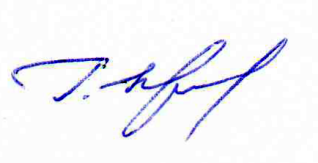        администрации муниципального района                       «Корочанский район»                                                        Г.И. Крештель